Rozhlaspřenos zvukových signálů na libovolnou vzdálenost využívá bezdrátový přenos informací pomocí modulované vysokofrekvenční nosné vlnyfrekvenční pásmo je v rozsahu 150kHz až 100MHzRozhlasový přenosový řetězecsouhrn všech zařízení pro vysílání a příjem rozhlasuje tvořen vysílačem na straně jedné a přijímačem na straně druhé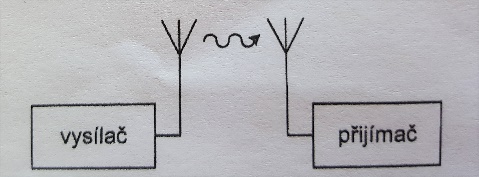 jeho úkolem je přenést zvukový signál vyrobený v rozhlasovém středisku posluchačůmRozhlasový vysílačslouží k vytvoření modulovaného vysokofrekvenčního signálu a jeho vyzáření do prostoru ve formě elektromagnetického vlnění.modulačním signálem je přenášený zvukový pořad, který se má přenášetDruhy a vlastnosti vysílačůVýkon vysílačevýkon, který dodává koncový zesilovač anténě podle výkonu rozdělujeme vysílače na malé, střední a velkéFrekvence nosné vlnyfrekvenční pásmo, ve kterém vysílač pracujeZpůsob modulacepro DV, SV, KV se používá amplitudovápro VKV frekvenčníHlavní části rozhlasového vysílače: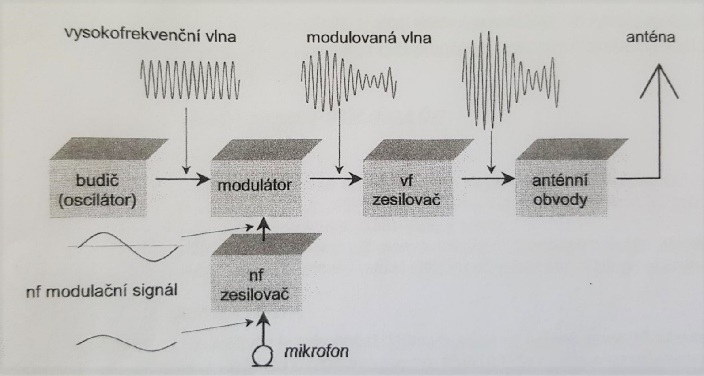 Budič:Vytváří vysokofrekvenční nosnou vlnu požadované frekvence, jeho základem je oscilátoru malého výkonu,  jednoho nebo více násobičů frekvence a vf. Nf. zesilovač ( za mikrofonem)Zesílí nf. signál, který odpovídá přenášenému zvukovému signálu tak, aby jím bylo možné modulovat vf. nosnou vlnu. ModulátorJe obvykle částí několikastupňového vf. zesilovače, modulace se uskutečňuje v některém jeho stupniVf. výkonový zesilovačNěkolikastupňový zesilovač, zesiluje modulovanou nosnou vlnu na požadovaný výkon do antény, v jednom z jeho stupňů se uskutečňuje modulace. Anténní obvodyPřizpůsobují impedanci antény k impedani vf. výkonového zesilovače, aby byl do antény předán maximální výkon. AnténaJejí konstrukční proveden je dáno frekvenčním rozsahem a přenášeným výkonem.Další části Napájecí zdroje, chladící, ovládací, zabezpečovací a kontrolní zařízení.Rozhlasový přijímačjeho úkolem je vybrat ze spektra vysokofrekvenčních vln požadovaný signál, zesílit jej, a demodulovat na původní nízkofrekvenční signál, který se pak reprodukuje. Vlastnosti přijímačůCitlivostnejmenší vf. napětí, které je přijímač schopen zpracovatudává se v µV, popř v dBSelektivitaschopnost přijímače vybrat ze spektra rozhlasových vln pouze frekvenci zvoleného vysílače a současně potlačit nežádoucí signályFrekvenční (vlnový) rozsahoblast frekvencí, ve kterých jsou přijímače laditelné. vlnový rozsah se volí přepínačem, uvnitř rozsahu je možné spojité přelaďováníReprodukce (normální, Hi-Fi)Výstupní výkonPočet reproduktorůTeplotní šumRozdělení přijímačůpodle zpracování vysokofrekvenčního signáluPřijímače bez zesílení (krystalka)nejstarší, nejjednoduššímalá citlivost a selektivitapouze ladící obvod, detektor (demodulátor) a sluchátka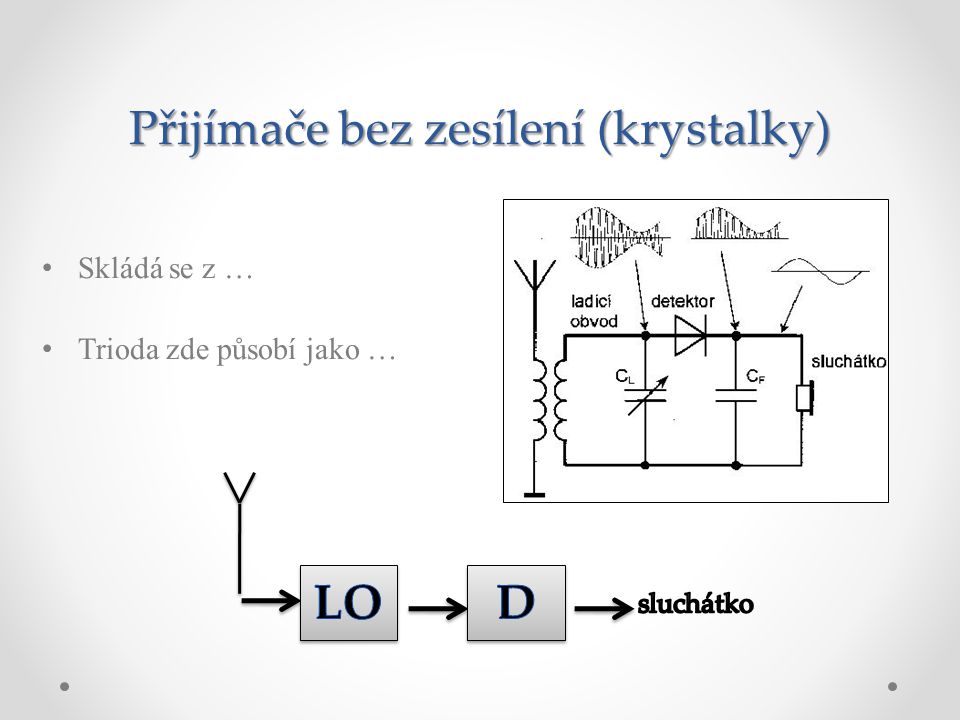 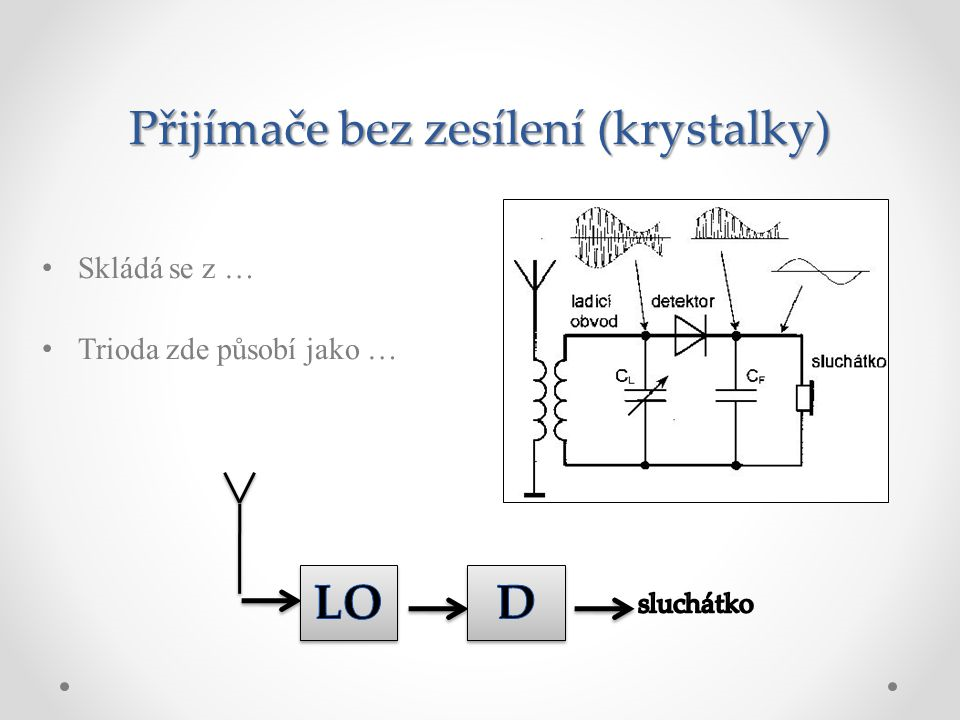 Laditelným kondenzátorem CL nastavíme rezonanci v ladícím obvodu pouze pro určitý kmitočet amplitudově modulované vlny, vf. proud je po průchodu diodou usměrněn na stejnosměrný, a kondenzátor CF pak oddělí (vyhladí) vf. kmitočet od nf. Dostaneme původní modulační signál, který ve sluchátku vytvoří slyšitelné zvuky.Přijímače s přímým zesílenímvf. signál je před a po demodulaci (detekci) zesílen, místo sluchátek je možné použít reproduktorvyšší citlivost a selektivitaladící obvod, vf. zesilovač, detektor (demodulátor), nf. zesilovač, reproduktor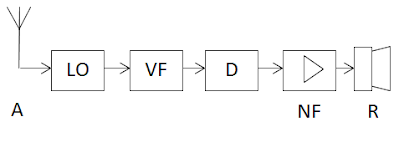 přijatý signál je zpracováván na stejném kmitočtu, na kterém byl vyslán vysílačems přelaďováním přijímače se mění citlivost a šířka přenášeného pásmaPřijímače s nepřímým zesílením (superheterodyn, superhet)jakékoliv přijímané vf. signály jsou nejdříve převedeny na jeden stálý kmitočet, což umožním kvalitní zesílení (zesiluje se pouze úzké kmitočtové pásmo)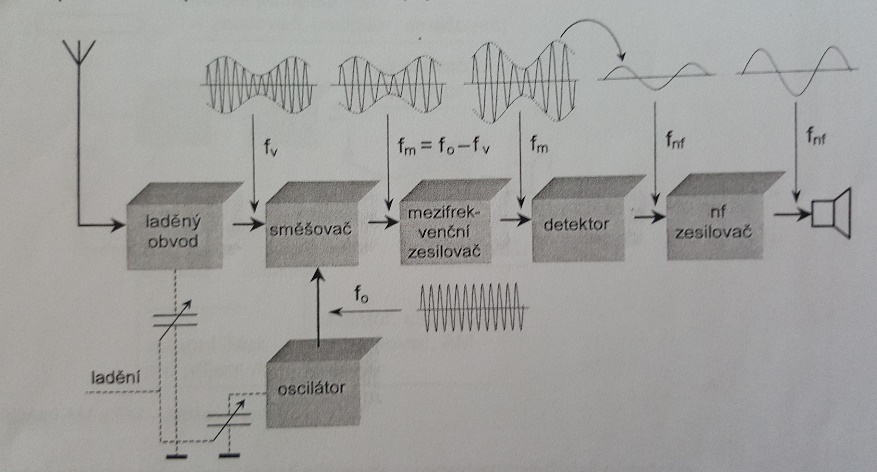 Pomocí laděného obvodu (vf. laděný zesilovač) se vybere požadovaný vf. signál s frekvenví fv a přivede se na vstup směšovače, kde se smíchá s frekvencí fo z oscilátoru. Přelaďování  laděného obvodu a oscilátoru probíhá souběžně tak, aby na výstupu směšovače byla výstupní frekvence fm = fo - fv stále stejná. Všechny přijímané frekvence jdou tak převedeny na jednu stálou, tzv. mezifrekvenční frekvenci, která se dále zpracovává. Pro příjem amplitudově modulovaných signálů je fm = 450 - 480 kHz, pro příjem frekvenčně modulovaných je to 10,7 MHz. 